Links für LernendeLeseförderung: 				www.antolin.ch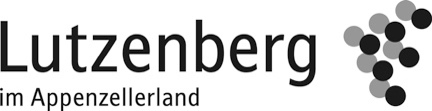 Kindersuchmaschine 		www.blindekuh.dezum Lernen und Spielen: 		www.kidsnet.at